Súhlas so spracovaním osobných údajovv zmysle čl. 6 ods. 1 písm. a) Nariadenia EP a Rady EÚ č. 2016/679 o ochrane fyzických osôb prispracúvaní osobných údajov a o voľnom pohybe takýchto údajov, ktorým sa zrušuje smernica 95/46/ES(všeobecné nariadenie o ochrane údajov, ďalej len „Nariadenie GDPR“).Ja, dole podpísaný zákonný zástupcameno a priezvisko zákonného zástupcu č.1: ............................................................................................meno a priezvisko zákonného zástupcu č.2: ............................................................................................DIEŤAŤA:meno a priezvisko:..................................................................dátum narodenia: ..........................týmto dávam/-e MŠ s VJM Hubice so sídlom      Hubice37, 930 39 Hubice 6 (Ďalej len: „Prevádzkovateľ“) dobrovoľný súhlas na spracúvanie jeho/jej osobných údajov za účelom:1.2.Súhlasím /Nesúhlasím so zverejňovaním mena, priezviska a triedy dieťaťa na webovej stránke materskej školy,na dverách a nástenkách v priestoroch školy;Súhlasím /Nesúhlasím s uvedením osobných údajov dieťaťa (meno, priezvisko, dátum narodenia, trieda, škola)na súpisku pre rôzne školské, aj mimoškolské súťaže, ktoré sú potrebné na zaradenie dieťaťa do jednotlivých súťažnýchkategórií aj podľa veku;3.4.5.Súhlasím /Nesúhlasím s uvedením a sprístupnením osobných údajov dieťaťa (meno, priezvisko, trieda, škola,dátum narodenia) na účely poistenia, ubytovania, cestovných zliav na školských výletoch, kurzoch, či iných akciách;Súhlasím /Nesúhlasím s uvedením a sprístupnením osobných údajov dieťaťa (meno, priezvisko, trieda, škola)pre zľavy do múzea, divadla, kina, ZOO a iných inštitúcií navštívených počas výchovno-vzdelávacieho procesu;Súhlasím /Nesúhlasím so zverejňovaním literárnych, výtvarných, hudobných diel, respektíve ručných prác, akoaj s uvedením osobných údajov dieťaťa (meno, priezvisko, trieda, škola, vek) v masovokomunikačných médiách, napr.školskom časopise, www.hubice.sk , napísať Facebookovu stránku školy / ak bola vytvorená;6.7.Súhlasím /Nesúhlasím so zverejňovaním osobných údajov dieťaťa (meno, priezvisko, trieda, škola) prizverejňovaní výsledkov dosiahnutých v rôznych školských súťažiach;Súhlasím /Nesúhlasím so zverejňovaním fotografií, videonahrávok dieťaťa z akcií a podujatí materskej školy,akadémií, športových a iných súťaží v školskom časopise, na www.hubice.sk   napísať Facebookovu stránku školy / ak bola vytvorená;8.Súhlasím /Nesúhlasím so zverejňovaním fotografie, mena, priezviska, triedy, histórie priebehu výchovno-vzdelávacieho procesu dieťaťa pri zverejňovaní v ročenkách;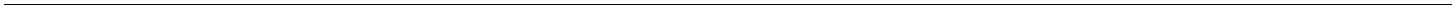 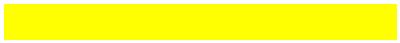 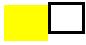 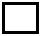 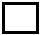 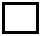 Doba trvania súhlasu:Predmetný súhlas sa udeľuje do skončenia výchovno-vzdelávacieho procesu dieťaťa u Prevádzkovateľa. Súhlas so spracovanímosobných údajov obsiahnutých v bodoch 7. a 8. platí, kým trvá ich účel spracovania. Dovtedy majú zákonní zástupcovia možnosťakýkoľvek bod súhlasu písomne a/alebo elektronicky odvolať. Po skončení školskej dochádzky bude predmetný súhlas uchovanýu prevádzkovateľa po dobu stanovenú v registratúrnom pláne/poriadku.Povinné informovanie:Spracúvanie osobných údajov sa riadi nariadením GDPR a zákonom SR č. 18/2018 Z. z. o ochrane osobných údajov a o zmene adoplnení niektorých zákonov (ďalej len: „zákon o ochrane osobných údajov“).Som si vedomý svojich práv, ktoré sú uvedené v čl. 12 až čl. 23 Nariadenia GDPR, ktoré upravujú, resp. konkretizujú povinnostiprevádzkovateľa pri uplatňovaní práv dotknutých osôb.Vyhlásenia zákonných zástupcov:Zákonní zástupcovia svojim vlastnoručným podpisom vyhlasujú a potvrdzujú, že sa pred podpisom oboznámiliso všetkými informáciami uvedenými v tomto dokumente, najmä s právami dotknutej osoby podľa čl. 12 až čl.23 Nariadenia GDPR. Uvedené informácie sú pre zákonných zástupcov zrozumiteľné a ich obsahu porozumeli.Uvedené informácie sú pre zákonných zástupcov a dotknutú osobu prístupné u prevádzkovateľa a/alebozodpovednej osoby.Dátum: .....................................................................................................vlastnoručný podpis zákonného zástupcu č.1Dátum: .....................................................................................................vlastnoručný podpis zákonného zástupcu č.2Upozornenie:Ak niektorý zo zákonných zástupcov žiaka/žiačky nemôže tento súhlas podpísať, oboznámi s uvedenou skutočnosťou aj druhéhozákonného zástupcu v zmysle zákona č. 36/2005 Z. z. zákona o rodine a o zmene a doplnení niektorých zákonov v zneníneskorších predpisov.